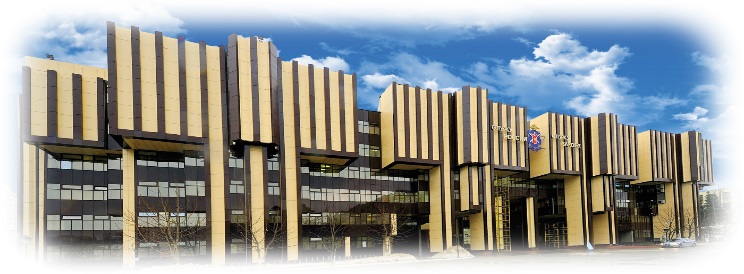 Московский университет МВД России имени В.Я. Кикотяг. Москва, ул. Академика Волгина, д. 12, официальный сайт www.mosumvd.com,  телефон приёмной комиссии (495)77 93957Подготовка специалистов в Университете ведется по следующим специальностям: - для органов предварительного следствия и органов дознания по специальности «Правовое обеспечение национальной безопасности»; - для оперативных подразделений уголовного розыска и подразделений участковых уполномоченных полиции по специальности «Правоохранительная деятельность»; - для экспертно-криминалистических подразделений органов внутренних дел по специальности «Судебная экспертиза».Срок обучения 5 лет, вступительные испытания по результатам ЕГЭ (русский язык, обществознание), дополнительные испытания (русский язык-письменно, история – тестирование, физическая подготовка – выполнение нормативов).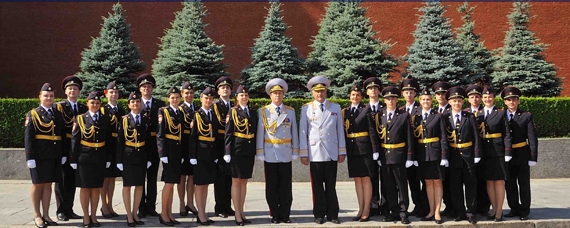 Московский областной филиалМосковского университета  
имени В.Я.  КикотяМосковская область, Рузский район 
пос. Старотеряево, официальный сайт www.mofmosu.ru, телефон приёмной комиссии (495) 9922398 Подготовка специалистов в Филиале ведется по следующим специальностям:- для оперативных подразделений  уголовного розыска и подразделений ГИБДД по специальности «Правоохранительная деятельность».МО МВД России «Вяземский»   проводит отбор юношей для направления на очное обучение в ВУЗы МВД РоссииСрок обучения 5 лет, вступительные испытания по результатам ЕГЭ (русский язык, обществознание), дополнительные испытания (русский язык-письменно, история – тестирование, физическая подготовка – выполнение нормативов).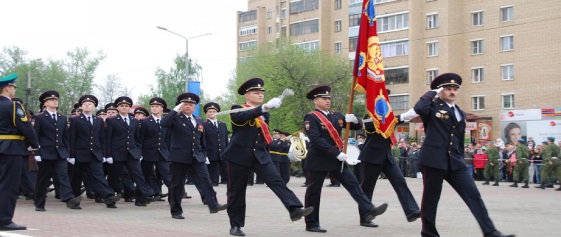 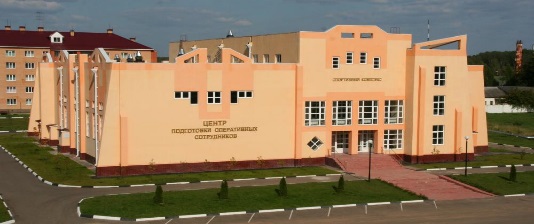 Санкт-Петербургский университет МВД Россииг. Санкт-Петербург, ул. Летчика Пилютова, 
д. 1, официальный сайт (www.univer.ru), телефон  приемной комиссии (812)7441362. Подготовка специалистов для оперативных подразделений уголовного розыска по специальности «Правоохранительная деятельность». Срок обучения 5 лет, вступительные испытания по результатам ЕГЭ (русский язык, обществознание), дополнительные испытания (русский язык-письменно, история – тестирование, физическая подготовка – выполнение нормативов)Орловский юридический институт имени В.В. Лукьяноваг. Орел, ул. Игнатова, д. 2, официальный сайт www.orui.ru, телефон приёмной комиссии (4862)414693.Подготовка специалистов для подразделений  ГИБДД по специальности «Правоохранительная деятельность», срок обучения 5 лет, вступительные испытания по результатам ЕГЭ (русский язык, обществознание), дополнительные испытания (русский язык - письменно, история – тестирование, физическая подготовка – выполнение нормативов)  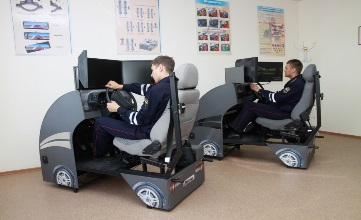 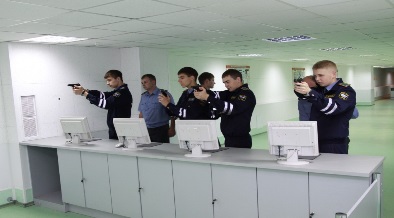 Перед направлением на обучение с 1 февраля 2018 года кандидаты проходят профессионально-психологический отбор и медицинское освидетельствование военно-врачебной комиссией МСЧ МВД России по Смоленской области (г. Смоленск, ул. Багратиона, д. 13 А).Преимущества обучения в вузахМВД России             Обучающиеся в вузах МВД России  по очной форме обеспечиваются бесплатной форменной одеждой, ежемесячным денежным довольствием, общежитием либо им выплачивается денежная компенсация за наем (поднаем) жилого помещения в порядке и размерах, которые определяются Правительством Российской Федерации. Обучающимся ежегодно предоставляется материальная помощь в размере одного оклада денежного содержания, весь срок обучения засчитывается в пенсионный стаж сотрудника ОВД (выслуга лет, предоставляющая право сотруднику ОВД выход на пенсию, составляет 20 лет). В соответствии с Федеральным законом от 28.03.1998 №53 «О воинской обязанности и военной службе» гражданам, поступившим в вуз МВД России, на период обучения и дальнейшей службы в органах внутренних дел предоставляется отсрочка от призыва на военную службу.Подробная информация о порядке, условиях поступления в образовательные организации системы МВД России размещена на официальных сайтах, а также на сайте УМВД России по Смоленской области 67mvd.ru.Лица, желающие поступить на учебу в образовательные организации системы МВД должны обратиться в отдел кадров территориальных органов внутренних дел по месту жительства для получения направления на поступление и оформления документов.Телефоны для справок:ОРЛС МО МВД России «Вяземский»: 8(48131) 5-04-71или по адресу:г. Вязьма ул. Просвещения д. 11кабинеты 205 и 306